  Základní škola a Mateřská škola Dobrá Voda, příspěvková organizace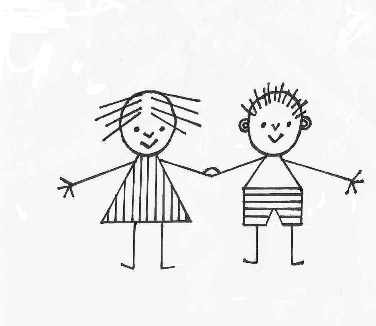   Dobrá Voda 96, 594 51 Křižanov  566 543 158,  733 510 327,  IČO 75023806                                            www.skoladobravoda.czPříloha č. 6 ke SMĚRNICI K VYBÍRÁNÍ ÚPLATY ZA PŘEDŠKOLNÍ VZDĚLÁVÁNÍPodle § 123 odst. 4 zákona č. 561/2004 Sb., o předškolním, základním, středním, vyšším odborném a jiném vzdělávání (školský zákon), v platném znění, a podle § 6 odst. 1 až 7 vyhlášky č. 14/2005 Sb., o předškolním vzdělávání v platném zněnístanovujivýši měsíční úplaty za předškolní vzdělávání pro školní rok 2022/2023 takto:1. Celodenní docházka                                                           100,- Kč, tj. 500,- Kč za pololetí2. Polodenní docházka                                                           100,- Kč,  tj. 500,- Kč za pololetí3. Docházka „dalšího dítěte“                                               66,70,- Kč, tj. 334 Kč za pololetí3. Povinné předškolní vzdělávání                                               0,- Kč5. Pro kalendářní měsíc, v němž bude provoz MŠ přerušen po dobu delší než pět vyučovacích     dnů bude výše úplaty stanovena aktuálně předem.        Pro měsíce červenec a srpen bude výše úplaty stanovena do 1. 5. 2023.V Dobré Vodě dne 29. 6. 2022                               Mgr. Havelková Věra, ředitelka školy